ПРЕСС-РЕЛИЗ
06.05.2022 г.
с.Сукко, Анапский р-н, Краснодарский край
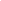 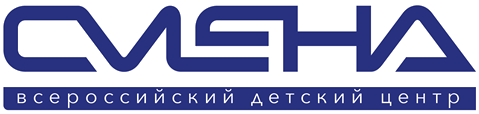 В «Смене» стартовали праздничные мероприятия ко Дню ПобедыВо Всероссийском детском центре «Смена» проходят праздничные мероприятия, посвященные 77-й годовщине Победы в Великой Отечественной войне. В них принимают участие 900 детей из 57 регионов страны, сотрудники и гости детского центра. В «Смене» уже стартовали тематические акции, праздничные встречи и другие мероприятия, посвященные Дню Победы. Они продлятся до 9 Мая и завершатся вечерним праздничным салютом. Телемост: «Помните! Через века, через года, — помните!» с представителями Международных и Всероссийских детских центров прошел для школьников 27 апреля. Сменовцы встретились с ребятами из Национального детского образовательно-оздоровительного центра «Зубренок», Республиканского учебно-оздоровительного центра «Балдаурен», Международного детского центра «Артек», Всероссийских детских центров «Орленок» и «Океан». Участники вспомнили подвиги юных пионеров-героев Великой Отечественной войны и поговорили о патриотических акциях. Сменовцы рассказали о героической судьбе подпольщицы Зины Портновой и о старте на территории Центра международной акции «Георгиевская ленточка».6 мая для сменовцев откроется выставка фоторабот «75 правил жизни победителей», организованная Общероссийским народным фронтом. Ребята увидят более 50 плакатов с портретами ветеранов Великой Отечественной войны, прочтут их краткую биографию и познакомятся с главными жизненными принципами. 7 мая «Смену» посетят участники заплыва Памяти и Славы спортивно-патриотической акции «Второй Черноморский десант Победы» — «Доплыть до Победы 2022». В этот же день, ребята напишут письма со словами благодарности анапским фронтовикам и детям войны в рамках акции «Письмо Ветерану».9 мая почетными гостями детского центра станут ветераны Великой Отечественной войны, проживающие в Анапском районе. Вместе с ними, ребята посетят торжественный митинг на Аллее Российской Славы и возложат цветы к памятнику Героям Советского Союза, выпускникам системы ПТО. После митинга, школьники посмотрят онлайн-трансляцию Парада Победы на Красной площади в Москве.Главным событием дня станет шествие «Бессмертный полк». Ребята и сотрудники ВДЦ «Смена» пройдут колонной по территории Центра с портретами своих предков — участников Великой Отечественной войны.«В этом году мы подготовили для ребят комплекс мероприятий, посвященных 77-й годовщине Победы в Великой Отечественной войне. Сменовцы участвуют в них с большим желанием: носят у сердца георгиевские ленты, украшают свои комнаты белыми бумажными голубями. Ребята привезли с собой портреты прадедов, чтобы встать с ними в ряды «Бессмертного полка». Воспитывать в школьниках любовь к родной стране, гордость за свой народ и его Великую Победу — одна из важнейших задач нашего Центра», — рассказал Игорь Журавлев, директор ВДЦ «Смена».Продолжится праздник работой интерактивных площадок. Сменовцы посетят выставку военной техники и стрелкового вооружения, увидят экспонаты музея Института береговой охраны Федеральной службы безопасности Российской Федерации. На выставке-презентации поисковых работ Центра патриотического воспитания молодежи «Ратмир» школьникам расскажут о работе поисковых организаций и представят выставку экспонатов времен Великой Отечественной войны. В палатке, стилизованной под землянку, для ребят исполнят песни военных лет и прочитают письма с фронта, представители Автономной некоммерческой организации социальной адаптации пенсионеров «Серебряный возраст».В течение дня школьники примут участие в литературном марафоне «Читаю книгу о войне», квесте «Победный Май» и ответят на вопросы викторины «По страницам Великой Победы».Завершится День Победы минутой молчания в память о погибших во время Великой Отечественной войны, вечерним концертом «Мы помним! Мы гордимся!» и праздничным салютом. 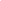 ФГБОУ ВДЦ «Смена» – круглогодичный детский центр, расположенный в с.Сукко Анапского района Краснодарского края. Он включает в себя 3 детских лагеря («Профи-Смена», «Лидер-Смена», «Арт-Смена»), на базе которых реализуется более 80 образовательных программ. В течение года в Центре проходит 16 смен, их участниками становятся свыше 13 000 ребят из всех регионов России. Профориентация, развитие softskills, «умный отдых» детей, формирование успешной жизненной навигации – основные направления работы «Смены». С 2017 года здесь действует единственный в стране Всероссийский учебно-тренировочный центр профессионального мастерства и популяризации рабочих профессий, созданный по поручению Президента РФ. Учредителями ВДЦ «Смена» являются Правительство РФ, Министерство Просвещения РФ. Дополнительную информацию можно получить в пресс-службе ВДЦ «Смена»: +7 (86133) 93 - 520, (доб. 246), press@smena.org. Официальный сайт: смена.дети.